РЕСПУБЛИКА ДАГЕСТАНСОБРАНИЕ ДЕПУТАТОВ МУНИЦИПАЛЬНОГО РАЙОНА «ЦУНТИНСКИЙ РАЙОН» 368412, РД, Цунтинский район                                                                                                  с. Кидиро тел. ( 8 -274) 55-06-11                                       « _25_ »_декабря_ 2023г.                                                                                                      №________                                            ПОСТАНОВЛЕНИЕ № О методике расчета бюджетных расходов поселенийМЕТОДИКАРасчета предоставления дотаций поселениям из фонда финансовой поддержки поселений МР «Цунтинский район» за счет субвенции из республиканского                 фонда компенсаций в 2024 год и плановый период 2025-2026 годыОбщее положение:Дотации поселениям в 2024г. и плановый период в 2025-2026 годы рассчитаны исходя из:           - налогового потенциала поселений;           - бюджетных расходов поселений.Численность жителей населенных пунктов относящихся к администрациям всех сельских поселений приняты по данным Минфина РД согласно приложении к письму Дагестанстата №НШ-05-06/567-ИС от 05.08.2022г.Расчет налогового потенциала:      Налоговый потенциал поселений определен исходя из налоговой базы поселений по налогу на доходы физических лиц, налогу на имущество физических лиц и земельному налогу на основании данных кадастровой палаты и БТИ о кадастровой стоимости земель и инвентаризационной стоимости имущества физических лиц и применения к ним ставок соответствующих налогов.     Данные по налоговому потенциалу скорректированы с учетом плана определяемый на основании данных Межведомственной комиссии на 2024 год.Расчет бюджетных расходов поселений:         Расходы поселений на 2024 год и плановый период 2025-2026 годы рассчитаны исходя из соотношение налоговых доходов на одного жителя, сельского поселения исходя из налоговой базы (налоговой потенциала), и аналогичного показателя в среднем по поселениям с учетом различий в структуре населения, социально-экономических, климатических, географических и иных объективных факторов и условии, влияющих на стоимость предоставление муниципальных услуг в расчете на одного жителя.        В связи с тем, что многие поселений района находится более не благоприятных условиях при расчете применено повышающий коэффициент в целях обеспечения поселений необходимыми средствами для нормального их функционирования.Распределение дотации поселениям:        Для обеспечения сбалансированности бюджетов поселений доходы планируется в расчете на обеспечение полного покрытия расходов, то есть равной общей сумме расходов поселения.         Распределение дотаций на выравнивание уровня бюджетной обеспеченности поселений осуществляется путем вычета из общей суммы планируемых расходов поселения сумма его налоговых доходов.Коэффициенты     на выравнивания бюджетной обеспеченности сельских поселений при формировании бюджета АСП на 2024 год и плановый период на 2025-2026 годы.Председатель Собрания МР «Цунтинский район»                                                               А. И. АлиевГлава администрации 	А. Х. ГамзатовМР «Цунтинский район»                                                             НОРМАТИВЫ ФИНАНСОВЫХ ЗАТРАТ ПО ПОСЕЛЕНИЯМ               АДМИНИСТРАЦИИ МР «ЦУНТИНСКИЙ РАЙОН» НА 2024 ГОДИ ПЛАНОВЫЙ ПЕРИОД НА 2024-2025 ГОДЫ.№п/пНаименованиепоселенийЧисл-тьпоселенияКоэффициент выравнивания (для обеспечения расходных потребностей поселения).Коэффициент выравнивания (для обеспечения расходных потребностей поселения).Коэффициент выравнивания (для обеспечения расходных потребностей поселения).№п/пНаименованиепоселенийЧисл-тьпоселения2024202520261234561Кидиринская с/а25541,2531,1151,1152Шауринская с/а26021,4431,4061,4063Шапихская с/а15011,4481,5601,5604Шаитлинская с/а17191,7151,5151,5155Хибятлинская с/а12611,4761,7571,7576Тляцудинская с/а7292.4362,6252,6257Терутлинская12811,5941,6161,6168Кимятлинмкая11651,6981,8221,822                              ИТОГО:12812№п/пНаименование               Нормативы (руб. на 1 чел.)               Нормативы (руб. на 1 чел.)               Нормативы (руб. на 1 чел.)№п/пНаименование      2024202520261                    2           3           4        51Управление         710         5105102ЖКХ496         4104103Культура         400         3203204Физкультура и спорт          100          88885Молодёжная политика          5040406Прочие расходы          45          3030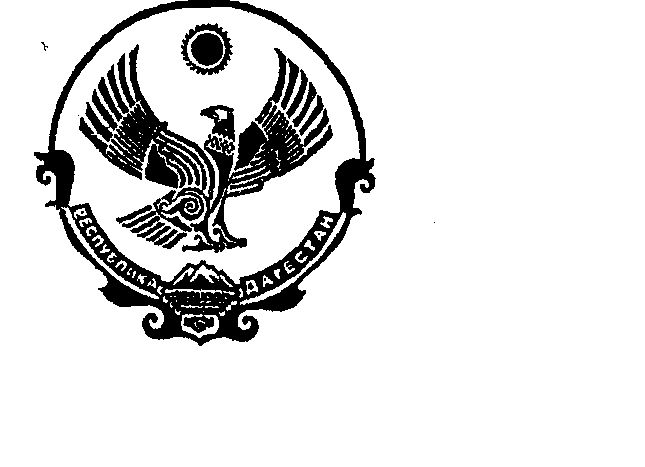 